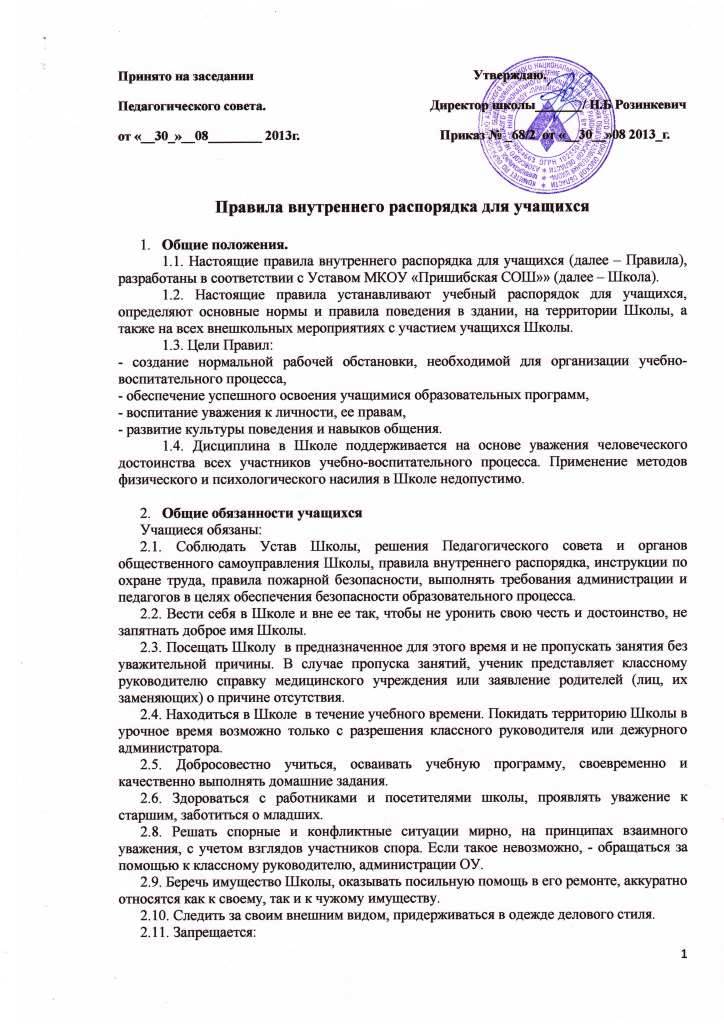 приносить в Школу и на ее территорию оружие, взрывчатые, химические,огнеопасные вещества, табачные изделия, спиртные напитки, наркотики, жевательныесмеси, токсичные вещества и яды;курить в здании, на территории Школы и на расстоянии 50 метров от нее.использовать ненормативную лексику;ходить по Школе без надобности в верхней одежде и головных уборах.Приход и уход из ШколыПриходить в Школу следует за 10-15 минут до начала уроков в чистой, выглаженной одежде делового стиля, иметь опрятный вид и аккуратную прическу.Необходимо иметь с собой дневник (основной документ школьника) и все необходимые для уроков принадлежности.Войдя в Школу, учащиеся снимают верхнюю одежду и одевают сменную обувь.Перед началом уроков учащиеся должны свериться с расписанием, и прибыть к кабинету до первого звонка. После звонка, с разрешения учителя войти в класс и подготовиться к уроку.После окончания занятий нужно получить одежду из гардероба, аккуратно одеться и покинуть Школу, соблюдая правила вежливости.Поведение на урокеУчащиеся занимают свои места в кабинете так, как это устанавливает классный руководитель или учитель по предмету, с учетом психо-физических особенностей учеников.Каждый учитель определяет специфические правила при проведении занятий по своему предмету, которые не должны противоречить законам России, нормативным документам и правилам Школы. Эти правила обязательны для исполнения всеми учащимися, обучающимся у данного учителя.Перед началом урока, учащиеся должны подготовить свое рабочее место, и все необходимое для работы в классе.При входе учителя в класс, ученики встают в знак приветствия и садятся после того, как учитель ответит на приветствие и разрешит сесть. Подобным образом учащиеся приветствуют любого взрослого человека вошедшего во время занятий.Время урока должно использоваться только для учебных целей. Во время урока нельзя шуметь, отвлекаться самому и отвлекать других посторонними разговорами, играми и другими, не относящимися к уроку, делами.По первому требованию учителя (классного руководителя) должен предъявляться дневник. Любые записи в дневниках учащимися должны выполняться аккуратно. После каждой учебной недели родители ученика ставят свою подпись в дневнике.При готовности задать вопрос или ответить следует поднять руку и получить разрешение учителя.Если учащемуся необходимо выйти из класса, он должен попросить разрешения учителя.Звонок с урока - это сигнал для учителя. Только когда учитель объявит об окончании урока, ученики вправе встать, навести чистоту и порядок на своём рабочем месте, выйти из класса.Учащиеся должны иметь спортивную форму и обувь для уроков физкультуры, а также специальную одежду для уроков труда, домоводства. При отсутствии такой одежды, учащиеся остаются в классе, но к занятиям не допускаются.Запрещается во время уроков пользоваться мобильными телефонами и другими устройствами, не относящимися к учебному процессу. Следует отключить и убрать все технические устройства (плееры, наушники, игровые приставки и пр.), перевести мобильный телефон в тихий режим и убрать его со стола. В случае нарушения, учитель имеет право изъять техническое устройство на время урока. При неоднократном нарушении этих требований устройство возвращается только в присутствии родителей (законных представителей) учащегося.Поведение на переменеУчащиеся обязаны использовать время перерыва для отдыха.При движении по коридорам, лестницам, проходам придерживаться правой стороны.Во время перерывов (перемен) учащимся запрещается:шуметь, мешать отдыхать другим, бегать по лестницам, вблизи оконных проёмов и в других местах, не приспособленных для игр;толкать друг друга, бросаться предметами и применять физическую силу для решения любого рода проблем;употреблять непристойные выражения и жесты в адрес любых лиц, запугивать, заниматься вымогательством.Нарушение данного пункта влечет за собой применение мер, предусмотренных Российским законодательством.В случае отсутствия следующего урока, учащиеся могут находиться в вестибюле или библиотеке.Поведение в столовойУчащиеся соблюдают правила гигиены: входят в помещение столовой без верхней одежды, тщательно моют руки перед едой.Учащиеся выполняют требования работников столовой, соблюдают порядок при приеме пищи. Проявляют внимание и осторожность при получении и употреблении горячих и жидких блюд.Употреблять еду и напитки, приобретённые в столовой и принесённые с собой, разрешается только в столовой. Убирают за собой столовые принадлежности и посуду после еды.В случае опоздания на урок необходимо постучаться в дверь кабинета, зайти, поздороваться с учителем, извиниться за опоздание и попросить разрешения сесть на место.Поведение во время проведения внеурочных мероприятийПеред проведением мероприятий учащиеся обязаны проходить инструктаж по технике безопасности.Следует строго выполнять все указания руководителя при проведении массовых мероприятий, избегать любых действий, которые могут быть опасны для собственной жизни и для окружающих.Учащиеся должны соблюдать дисциплину, следовать установленным маршрутом движения, оставаться в расположении группы, если это определено руководителем.Строго соблюдать правила личной гигиены, своевременно сообщать руководителю группы об ухудшении здоровья или травме.Учащиеся должны уважать местные традиции, бережно относиться к природе, памятникам истории и культуры, к личному и групповому имуществу.Запрещается применять открытый огонь (факелы, свечи, фейерверки, хлопушки, костры и др.), устраивать световые эффекты с применением химических, пиротехнических и других средств, способных вызвать возгорание.Заключительные положенияНастоящие правила действуют на всей территории Школы (в т.ч. пришкольной территории) и распространяются на все мероприятия с участием учащихся Школы.Настоящие Правила вывешиваются в Школе на видном месте для всеобщего ознакомления.